 Garden Designs Recording Sheet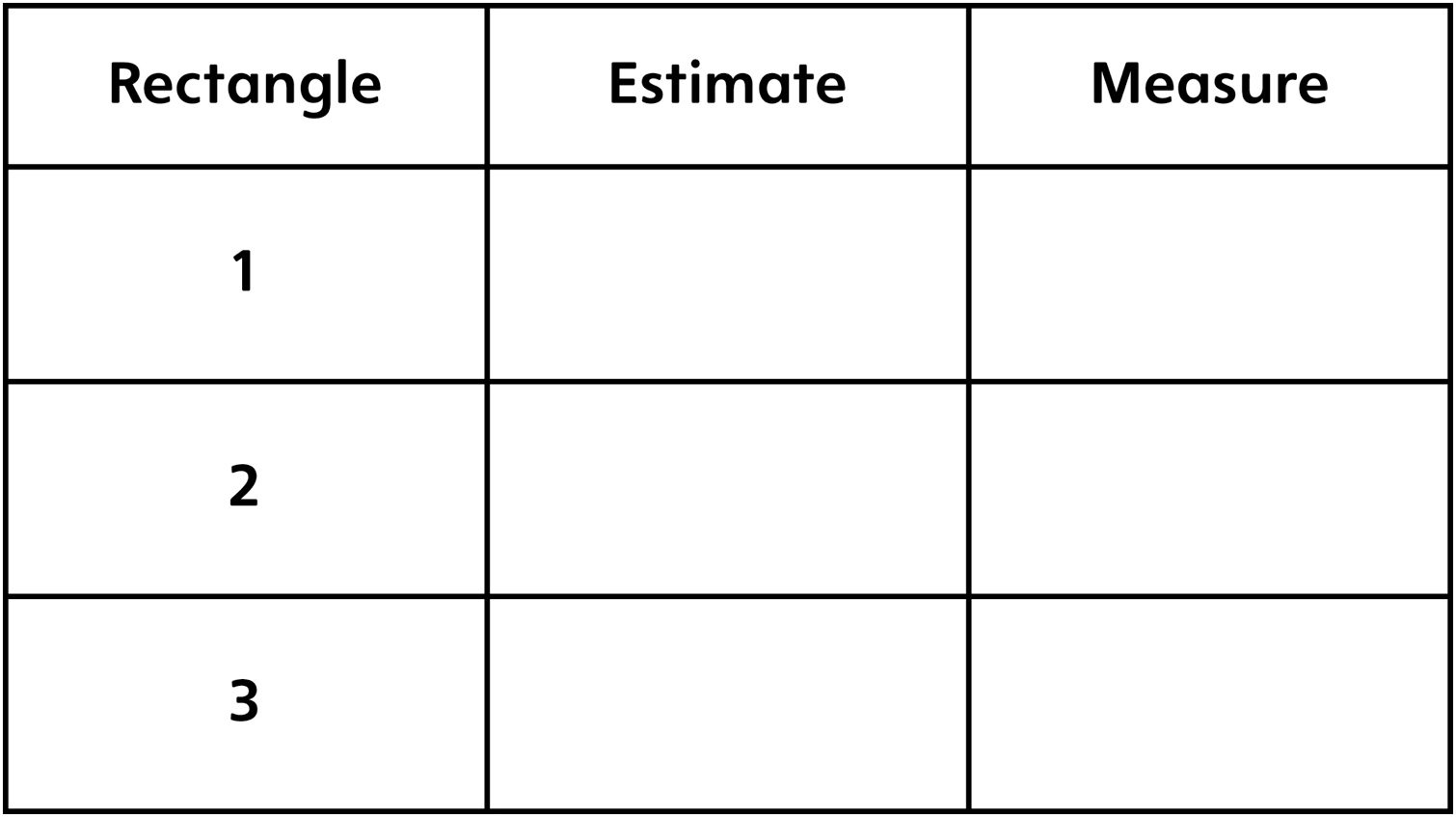 